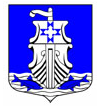 Совет депутатовмуниципального образования«Усть-Лужское сельское поселение»Кингисеппского муниципального районаЛенинградской области(четвертого созыва)РЕШЕНИЕот 23 октября 2020 года № 97 На основании Федерального закона от 06.10.2003 № 131-ФЗ (ред. от 06.02.2019) «Об общих принципах организации местного самоуправления в Российской Федерации», областного закона Ленинградской области № 153-оз от 29.12.2015 «О перераспределении полномочий в сфере водоснабжения и водоотведения между органами государственной власти Ленинградской области и органами местного самоуправления поселений Ленинградской области и о внесении изменений в областной закон «Об отдельных вопросах местного значения сельских поселений Ленинградской области» (принят ЗС ЛО 23.12.2015) (с изм. и доп., вступающими в силу с 01.01.2018), Устава МО «Усть-Лужское сельское поселение» Кингисеппского района, Совет депутатов муниципального образования «Усть-Лужское сельское поселение» Кингисеппского муниципального района Ленинградской области РЕШИЛ:Внести изменения в приложение, перечень имущества, а именно пункт 2 перечня изложить в следующей редакции:сооружение, площадь 25,3 кв. м., инвентарный №0050000563. Балансовая стоимость 369467,89 руб., остаточная стоимость 113308,92 руб. КН: 47:20:0223002:704.Исполнение данного решения возложить па администрацию МО «Усть-Лужское сельское поселение».Обнародовать настоящее решение на официальном сайте МО «Усть-Лужское сельское поселение» и в информационно-телекоммуникационной сети «Интернет».Контроль по исполнению настоящего решения возложить на постоянную депутатскую комиссию по бюджету, налогам, экономике, инвестициям и муниципальной собственности.Глава муниципального образования«Усть-Лужское сельское поселение»		                                      	    Н.С.МиркасимоваО внесении изменений в решение Совета депутатов №295 от 22 марта 2019 года «О передаче имущества муниципального образования «Усть-Лужское сельское поселение» объектов водоснабжения и водоотведения в государственную собственность Ленинградской области»